Информация о среднемесячной заработной платеруководителей, их заместителей и главных бухгалтеров федеральных государственныхучреждений и федеральных государственных унитарных предприятий, подведомственныхМинистерству просвещения Российской ФедерацииДолжностное лицо, ответственное запредоставление информации		начальник ПФО	Старикова О.Н.(должность)	(Ф.И.О.)207-43-40	rectorat@sgspu.ru(дата составления документа)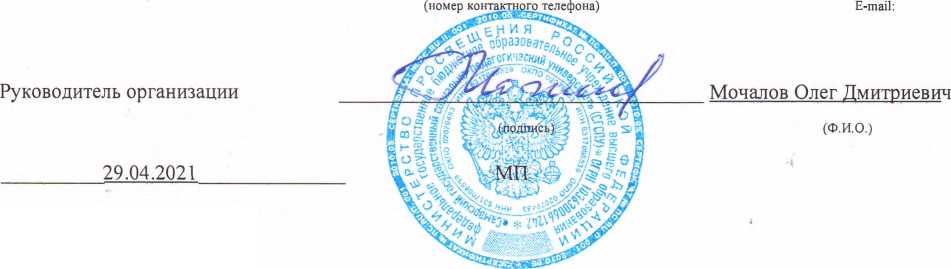 №Наименование учрежденияФамилия, имя, отчествоНаименование должности (руководитель учреждения, заместитель руководителя, главный бухгалтер)Среднемесячная заработная плата, рублей1.федеральное государственное бюджетное образовательное учреждение высшего образования «Самарский государственный социально-педагогический университет»Мочалов Олег ДмитриевичРектор190 989,001.федеральное государственное бюджетное образовательное учреждение высшего образования «Самарский государственный социально-педагогический университет»Репинецкий Александр ИвановичПроректор по научно-исследовательской работе197 681,001.федеральное государственное бюджетное образовательное учреждение высшего образования «Самарский государственный социально-педагогический университет»Кислова Наталья НиколаевнаПроректор по учебно-методической работе и качеству образования211 235,001.федеральное государственное бюджетное образовательное учреждение высшего образования «Самарский государственный социально-педагогический университет»Щелков Алексей БорисовичПроректор по дополнительному образованию, профориентационной работе и связям с общественностью223 769,001.федеральное государственное бюджетное образовательное учреждение высшего образования «Самарский государственный социально-педагогический университет»Милеев Александр ВладиленовичПроректор по инфраструктурному развитию136 677,001.федеральное государственное бюджетное образовательное учреждение высшего образования «Самарский государственный социально-педагогический университет»Бирюлин Дмитрий АндреевичПроректор по административно -хозяйственной работе113 100,001.федеральное государственное бюджетное образовательное учреждение высшего образования «Самарский государственный социально-педагогический университет»Постернак Ольга АлексеевнаГлавный бухгалтер136 863,00